SFOAC EXECUTIVE MEETINGMonday September 28, 2020The Cloud @ 7:00pm1.0       Call to Order at 7:10pm1.1       Roll CallQuestion: If you had to choose one app to keep on your phone which one would it be?1.2       Adoption of the AgendaJosh M motions to adopt the agenda, Kyle seconds the motion1.3       Approval of the Minutes            Kyle motions to approve the minutes, Josh W seconds the motion2.0       Chairperson Remarks – Emma Richards2.1 - Oath of Office for Kevin – will do so next week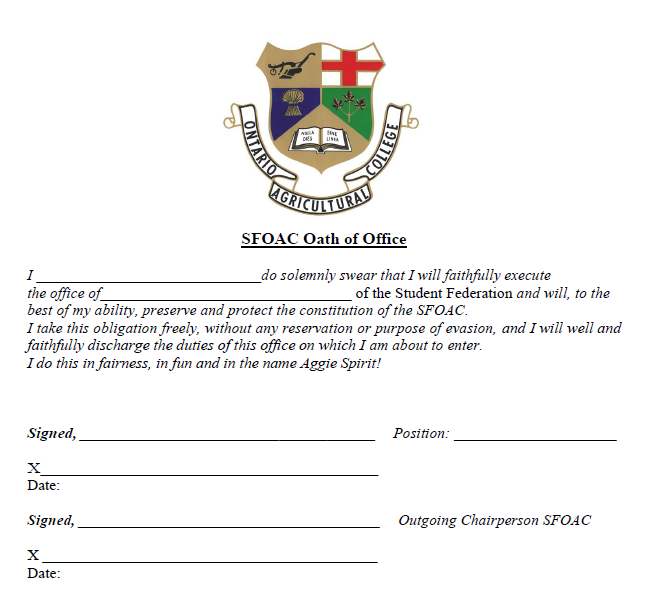 2.2 - 2024’s meeting Wednesday Sept 30 @ 7pm via Teams2.2.1 - Polling will occur via Qualtrics3.0       Executive Reports3.1       President – Josh Moran3.1.1 - Sean Mitchell Vice President Academic3.1.1.1 - Encourage your respective classmates to go out and vote, link in email inbox3.1.2 - Clothing Orders, first year leathers especially 3.1.2.1 - Put up a sizing chart & include photos of current students 3.1.2.2 - Hudson & Emma to help 3.2       VP External – Kyle Farquharson3.2.1 - Resume Night – Mike Bachner is unable to do an online presentation 3.2.1.1 - Look into another speaker from a co-op or from the Ag Bus Dept.3.2.2 - Careers and Cocktails – Alumni is hosting October 5, 2020 @ 8:153.2.2.1 - Please share with classmates, Facebook event coming3.2.3 - Virtual Job Fair – Via Symplicity October 6, 2020 @ 10-33.2.3.1 - SFOAC will have a virtual booth, watch for sign-ups to staff the booth3.2.4 - Food Drive September 30th - October 9th 3.2.3.1 - Encourage monetary donations amongst your class & program3.3       VP Internal – Josh Weber3.3.1 - Pub Themes – Every class and program executive must submit a theme3.3.2 - Accreditation – completed, organizations can now be re-accredited3.2.2.1 - Submit completed accreditations to Josh via email4.0       Committee Reports4.1       SRM/BSc.Agr. – Riley Bauman4.1.1    ALL online events must be submitted for SERM - this includes club meetings and executive meetings (alcohol or not)4.1.1.2 - If they are regular meetings you can accredit all at once4.1.2    Reminder email for accreditation  4.2       CSA Rep – Kendra Cornelissen 4.2.1 - Nothing to report5.0       Communications Reports5.1 Secretary Report – Hannah Symington5.1.1 - Nothing to report5.2 Public Relations Report – Maggie-Jo Hickson5.2.1 - Storefront on Aggies.ca Website5.2.1.1 - Two free plug ins that could be used, shipping will be difficult, many fees associated, leave it to the side for now but upload images to the website5.2.1.2 - Look to Dean’s Office and/or Student Executive Council for options on distributing clothing5.2.2 - Meeting Minutes5.2.2.1 - Executive minutes only to go on website6.0       Program and Class Reports6.1       Turfgrass Management – Kevin Alder6.1.1 - Still trying to find location to host Turf Club6.2       Graduate Student – Olivia Noorenberghe6.2.1 - GSC Looking into hosting OAC Graduate Virtual Career Event with Panelists from different OAC sectors6.2.2 - Looking into OAC Grad Student Swag 6.2.3 - Next meeting Oct 66.3       LASS – Nicole Litwin6.3.1 - Not in attendance6.4       B.Commerce – Ian Burtwistle6.4.1 - Nothing to report6.5       BBRM – Pamela Terreberry6.5.1 - Student council meeting this Thursday6.5.2 - Clothes will be out of the lounge this Tuesday6.6       Food Science – Erika Rupar6.6.1 - First virtual Food Science Meeting last week6.7       Animal Biology – Talia Dee6.7.1 - Nothing to report6.8       Environmental Science – Victoria Snyder6.8.1 - ESSE elections nomination period happening now until October 4th6.8.2 - Thank you Hannah for helping us out with a new newsletter6.8.3 - Looking to do more virtual events especially for first years6.8.4 - Discussing merchandise at this week’s meeting6.9       OAC 2021 - Janelle Gras6.9.1 - Nothing to report6.10     OAC 2022 – Hudson Bell6.10.1 - Nothing to report6.11     OAC 2023 – Faith Emiry6.11.1 - Information Technology Meeting  - discussed cybersecurity6.11.1.1 - Awareness roadshow going virtual this year featuring a virtual scape room, event coming soon6.12     OAC 2024 – Vacant7.0       Financial Report – Patrick McCarthy7.1 - Reimbursement form has been posted7.2 - Budget Approval7.2.1 - Hannah motions to approve the budget, Emma seconds the motion. Motion carried8.0       Other New Business9.0       Adjournment9.1 - Emma motions to adjourn the meeting at 8:13pm, Josh M seconds the motion. 